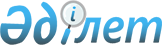 Об установлении водоохранных зон и полос озера Талдыколь и отдельных участков канала Нұра-Есіл
					
			Утративший силу
			
			
		
					Постановление акимата города Нур-Султана от 9 сентября 2020 года № 205-1856. Зарегистрировано Департаментом юстиции города Нур-Султана 14 сентября 2020 года № 1290. Утратило силу постановлением акимата города Астаны от 20 октября 2023 года № 205-2263.
      Сноска. Утратило силу постановлением акимата города Астаны от 20.10.2023 № 205-2263 (вводится в действие по истечении десяти календарных дней после дня его первого официального опубликования).
      В соответствии с пунктом 2 статьи 116 Водного кодекса Республики Казахстан от 9 июля 2003 года, подпунктом 8-1) пункта 1 статьи 27 Закона Республики Казахстан от 23 января 2001 года "О местном государственном управлении и самоуправлении в Республике Казахстан", приказом Министра сельского хозяйства Республики Казахстан от 18 мая 2015 года № 19-1/446 "Об утверждении Правил установления водоохранных зон и полос" (зарегистрирован в Реестре государственной регистрации нормативных правовых актов за № 11838), акимат города Нур-Султана ПОСТАНОВЛЯЕТ:
      1. Установить минимальную ширину водоохранной зоны и полосы отдельных участков канала Нұра-Есіл согласно приложению к настоящему постановлению.
      2. Установить минимальную ширину водоохранной зоны для озера Талдыколь – 500 метров;
      установить минимальную ширину водоохранной полосы для озера Талдыколь – 100 метров;
      3. Установить режим хозяйственного использования водоохранных зон и полос канала Нұра-Есіл и озера Талдыколь согласно требованиям Водного кодекса Республики Казахстан.
      4. Руководителю Государственного учреждения "Управление охраны окружающей среды и природопользования города Нур-Султана" в установленном законодательством Республики Казахстан порядке обеспечить:
      1) отражение на картографических материалах водоохранных зон и полос для канала Нұра-Есіл и озера Талдыколь в административной границе города Нур-Султана согласно приложению 1 к настоящему постановлению;
      2) государственную регистрацию настоящего постановления в территориальном органе юстиции;
      3) в течение десяти календарных дней после государственной регистрации настоящего постановления направление его копии для официального опубликования в периодических печатных изданиях, распространяемых на территории города Нур-Султана;
      4) размещение настоящего постановления на интернет-ресурсе акимата города Нур-Султана после его официального опубликования;
      5) в течение десяти рабочих дней после государственной регистрации настоящего постановления представление в территориальный орган юстиции сведений об исполнении мероприятий, предусмотренных подпунктами 1), 3) и 4) настоящего пункта.
      5. Контроль за исполнением настоящего постановления возложить на заместителя акима города Нур-Султана Солтамбекова Н.К.
      6. Настоящее постановление вводится в действие по истечении десяти календарных дней после дня его первого официального опубликования.
      СОГЛАСОВАНОРуководитель государственногоучреждения "Управление архитектуры,градостроительства и земельныхотношений города Нур-Султана"__________________Н. Уранхаев"____" ____________ 2020 года
      СОГЛАСОВАНОРуководитель Республиканскогогосударственного учреждения"Есильская бассейноваяинспекция по регулированиюиспользования и охране водныхресурсов Комитета по воднымресурсам Министерстваэкологии, геологии и природныхресурсов Республики Казахстан"__________________ Д. Бекмагамбетов"____" ____________ 2020 года Отдельные участки канала Нұра-Есіл в административных границах города Нур-Султана и минимальная ширина водоохранных зон и полос для участков
					© 2012. РГП на ПХВ «Институт законодательства и правовой информации Республики Казахстан» Министерства юстиции Республики Казахстан
				
      Аким 

А. Кульгинов
Приложение
к постановлению акимата
города Нур-Султана
от 9 сентября 2020 года № 205-1856
№ п/п
Наименование отдельного участка
Водный объект (координаты участка канала и кардинаты водоохранной зоны и полосы)
Ширина водоохранной зоны, м
Ширина водоохранной полосы, м
1.
Участок строительства автозаправочной-автогазозаправочной станции, расположенной в городе Нур-Султане, район "Есиль", пр. Ұлы Дала, между улицами Е114 и Е115 (проектные наименования), для товарищества с ограниченной ответственностью "GEOAstana"
канал Нұра-Есіл (участок канала
x=2774,8; y=-8558,2;
x=2701,1; y=-8630,1;
водоохранная полоса
x=2799,4; y=-8583,3;
x=2725,6; y=-8655,1;
водоохранная зона
x=2976,3; y=-8763,9;
x=2884,3; y=-8742,3;
х=2870,1; у=-8801,6)
208
241
288
35
2.
Участок строительства Центра ядерной медицины, расположенного в городе Нур-Султане, район "Есиль", улица Е495 (проектное наименование), район здания № 2, для товарищества с ограниченной ответственностью "Дал Диагностик"
канал Нұра-Есіл (участок канала
x=630.1; y=-10624.3;
x=718.6; y=-10538.3;
водоохранная полоса
x=600.0; y=-10606.3;
x=688.6; y=-10520.0;
водоохранная зона
х=206.0; у=-10360.7;
х=291.5; у=-10277.6)
500
35
3.
Участок строительства многоквартирного жилого комплекса со встроенными помещениями, расположенного по адресу город Нур-Султан, район "Есиль", район пересечения улиц Е 357 и Е 495 (проектные наименования), для товарищества с ограниченной ответственностью "Елорда құрылыс компаниясы"
канал Нұра-Есіл
(участок канала
x= 710,0; y=-10546,6;
x=816,35; y=-10444,1;
водоохранная полоса
x= 685,64; y= -10521,88;
x= 790,35; y= -10418,59;
водоохранная зона
х= 642; у= -10473,09;
х= 727,91; у= -10388,35)
100
35